GUVERNUL ROMÂNIEI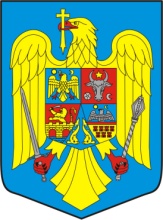 HOTĂRÂREpentru aprobarea bugetului de venituri şi cheltuieli pe anul 2023 al Fondului pentru mediu şi al Administraţiei Fondului pentru Mediu            În temeiul art. 108 din Constituţia României, republicată, precum şi al art. 2^1 şi art. 13 alin. (2) din Ordonanţa de urgenţă a Guvernului nr. 196/2005 privind Fondul pentru mediu, aprobată cu modificări şi completări prin Legea nr. 105/2006, cu modificările şi completările ulterioare,Având în vedere dispozițile art. 12 alin. (1) și (2) din Ordonanța de urgență a Guvernului nr. 115/2011 privind stabilirea cadrului instituţional şi autorizarea Guvernului, prin Ministerul Finanțelor, de a scoate la licitaţie certificatele de emisii de gaze cu efect de seră atribuite României la nivelul Uniunii Europene, aprobată prin Legea nr. 163/2012, cu modificările și completările ulterioare,Guvernul României adoptă prezenta hotărâre: Articolul 1  (1) Se aprobă bugetul de venituri şi cheltuieli pe anul 2023 al Fondului pentru mediu şi al Administraţiei Fondului pentru Mediu, instituţie publică finanţată din venituri proprii, aflată în coordonarea Ministerului Mediului, Apelor și Pădurilor, prevăzut în anexa nr. 1.(2) Bugetul de venituri şi cheltuieli al Fondului pentru mediu pentru anul 2023 este prevăzut în anexa nr. 1a, iar bugetul de venituri şi cheltuieli al Administraţiei Fondului pentru Mediu pentru anul 2023 este prevăzut în anexa nr. 1b.(3) Se aprobă Lista sumelor alocate proiectelor şi programelor pentru protecţia mediului și categoriilor de proiecte prioritare finanţate din Fondul pentru mediu pentru anul 2023, prevăzută în anexa nr. 2.(4) Se aprobă Lista sumelor alocate proiectelor şi programelor pentru protecția mediului finanţate din Fondul pentru mediu pentru anul 2023, prevăzută în anexa nr. 2a și Lista sumelor alocate categoriilor de proiecte prioritare finanțate din Fondul pentru mediu pentru anul 2023, prevăzută în anexa nr. 2b.(5) Se aprobă Lista sumelor alocate pentru Proiectele cu finanţare din fonduri externe nerambursabile aferente cadrului financiar 2014-2020-POR2019/3/3.1/A/"SISTEME FOTOVOLTAICE"/1/7 REGIUNI, prevăzută în anexa nr. 3.(6) Se aprobă  Lista sumelor alocate pentru Investițiile  din cadrul Planului național de redresare și reziliență, prevăzută în anexa nr. 4.Articolul 2  Pe parcursul execuţiei bugetare, în cazul în care necesităţile o impun, se autorizează conducătorul autorităţii publice centrale pentru protecţia mediului să aprobe prin ordin efectuarea de virări de credite de angajament şi credite bugetare între programele şi proiectele prevăzute în anexa nr. 2a "Lista sumelor alocate proiectelor şi programelor pentru protecţia mediului finanţate din Fondul pentru mediu în anul 2023", precum și virări de credite de angajament şi credite bugetare între programele şi proiectele prevăzute în anexa nr. 2b ”Lista sumelor alocate categoriilor de proiecte prioritare finanțate din Fondul pentru mediu pentru anul 2023”, cu încadrarea în totalul sumelor aprobate.Articolul 3(1) Suma de 65.914, 19 mii lei se utilizează din excedent din anii precedenți din „Alte impozite și taxe fiscale” și „Venituri din dobânzi” pentru continuarea restituirii sumelor reprezentând taxa specială pentru autoturisme și autovehicule, taxa pe poluare pentru autovehicule, taxa pentru emisiile poluante provenite de la autovehicule și timbrul de mediu pentru autovehicule, în temeiul Ordonanței de urgență a Guvernului nr. 52/2017 privind restituirea sumelor reprezentând taxa specială pentru autoturisme și autovehicule, taxa pe poluare pentru autovehicule, taxa pentru emisiile poluante provenite de la autovehicule și timbrul de mediu pentru autovehicule, aprobată prin Legea nr. 258/2018, cu modificările și completările ulterioare și al Normelor metodologice de aplicare a Ordonanței de urgență nr. 52/2017, aprobate prin Ordinul viceprim-ministrului, ministrul mediului și al ministrului finanțelor publice nr. 1.488/3.198/2017, cu modificările ulterioare.(2) Suma de 338.372,51 mii lei se utilizează din excedent din anii precedenţi din „Alte impozite şi taxe fiscale“ şi „Venituri din dobânzi“ pentru restituirea sumelor reprezentând taxa specială pentru autoturisme şi autovehicule, taxa pe poluare pentru autovehicule, taxa pentru emisiile poluante provenite de la autovehicule şi timbrul de mediu pentru autovehicule contribuabililor prevăzuţi la art. 1 alin. (1) din Ordonanţa de urgenţă a Guvernului nr. 93/2022 privind restituirea sumelor reprezentând taxa specială pentru autoturisme şi autovehicule, taxa pe poluare pentru autovehicule, taxa pentru emisiile poluante provenite de la autovehicule şi timbrul de mediu pentru autovehicule.(3)  Suma de 152.495 mii lei reprezintă excedent, este prevăzută în Anexa nr.1 și se va reporta anul următor cu aceeași destinație.Articolul 4Lunar, Administraţia Fondului pentru Mediu va întocmi execuţia bugetului de venituri şi cheltuieli al Fondului pentru mediu şi al Administraţiei Fondului pentru Mediu aferent lunii precedente, precum şi pe proiecte şi programe, pe care o va depune la Ministerul Mediului, Apelor și Pădurilor până la data de 10 a lunii curente, urmând ca Ministerul Mediului, Apelor și Pădurilor să o transmită până la data de 15 a lunii curente la Ministerul Finanţelor. Articolul 5 Anexele nr. 1, 1a, 1b, 2, 2a, 2b și 3 fac parte integrantă din prezenta hotărâre.PRIM –MINISTRUNicolae-Ionel CIUCĂ